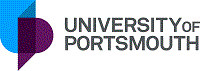 Introduction	1Customer Account Numbers	1Customer Credit Rating	1Low Value Invoices	1Credit Notes	1Recording Sales Invoices / Credit Notes	2Sales Invoices	2Credit Notes	2Overview of Processes	2Step 1 - Location	3Field Chart	3Step 1 - Process to Enter a Sales Invoice	4Step 1 - Process to Enter a Credit Note	5Points to Ponder	5Finding a customer’s account number and billing address	5Sales Invoice / Credit Note Entry Macro Buttons	6Step 2 - Header Text	7Field Chart	7Step 2 - Process to Add Header Text	8SI Document Text Edit Macro Buttons	8Step 3 - Line Text	9Field Chart	9Step 3 - Process to Add Line Text	10SI Document Line Text Edit Macro Buttons	10Enquiry - Customer Credit Limit	11Location	11Field Chart	12Credit Limit List Macro Buttons	13Enquiry - Customer Account Details	14Location	14Field Chart	15Point to Ponder	16Transactions via Customer Macro Buttons	16Enquiry - Sales Invoice / Credit Note	17Location	17Process to identify a sales invoice / credit note	17	1Introduction Customer invoices (also referred to as sales invoices) are raised on e5 whenever chargeable goods or services are provided to an external body. Customer invoices are entered onto e5 so that the value of the transaction can be credited to the department’s budget and the Credit Control department can manage the process of collecting payment.Customer Account Numbers All University / UPEL customers have unique account numbers against which their invoices are raised. The University categorises all its debts into a number of ledgers and each customer account number is automatically associated with the appropriate ledger, e.g. a member of staff with a nursery debt will have an account associated to the ’07 – Nursery’ ledger.Customer Credit Rating The Credit Control Team will check the credit rating for all new customers prior to setting up their account on e5. This needs to be done before any goods/services are provided to a customer.To obtain a credit rating for a new customer, submit a request to the income team using the form on the finance intranet here: http://www.port.ac.uk/intranet/finance/usefuldocumentsandguides/forms/creditcheckCredit Control will assign a credit limit to each account which represents the maximum level of outstanding debt this customer can incur. Low Value InvoicesSales invoices should only be raised for goods / services totaling £50 or more. Where the total is less than this, payment should be received before the goods / services are provided. Due to the costs incurred by the University in processing invoices and chasing debts, any exception to this should be agreed in advance with Credit Control.In many cases low value items can be sold via the university online store. Please contact onlinestore@port.ac.uk for more information.Credit NotesCredit notes are raised to adjust or cancel an invoice and are processed on E5 using the same screen as sales invoices. Credit notes require authorisation by Vicky Bruce or Liz Bartle and as such they must be informed when one is raised.Once entered onto E5 invoices cannot be revised if a mistake has been made, they must be ‘cancelled out’ and then re-entered. This is achieved by raising a credit note corresponding to the original invoice before re-entering the invoice.Recording Sales Invoices / Credit NotesSales InvoicesSales Invoices are entered on E5 whenever items or services are provided, by the University, to an external body. All sales invoices must include a full, accurate description of the goods or services being provided. This is an audit requirement.Once a sales invoice has been entered on E5 the invoice is emailed directly to the customer’s default billing address or, where no email address is specified against the customer, the invoice is printed by finance and posted to them. The customer then has 30 days to pay, after which, the Income Team will begin the debt collection procedure.Credit NotesCredit notes are entered on E5 when a sales invoice value has been input incorrectly or if goods / services are no longer required.Overview of ProcessesThere are up to three steps when entering a new sales invoice / credit note, i.e.Step 1 - LocationCustomer Invoicing  Create Sales Invoice / Credit NoteFigure 1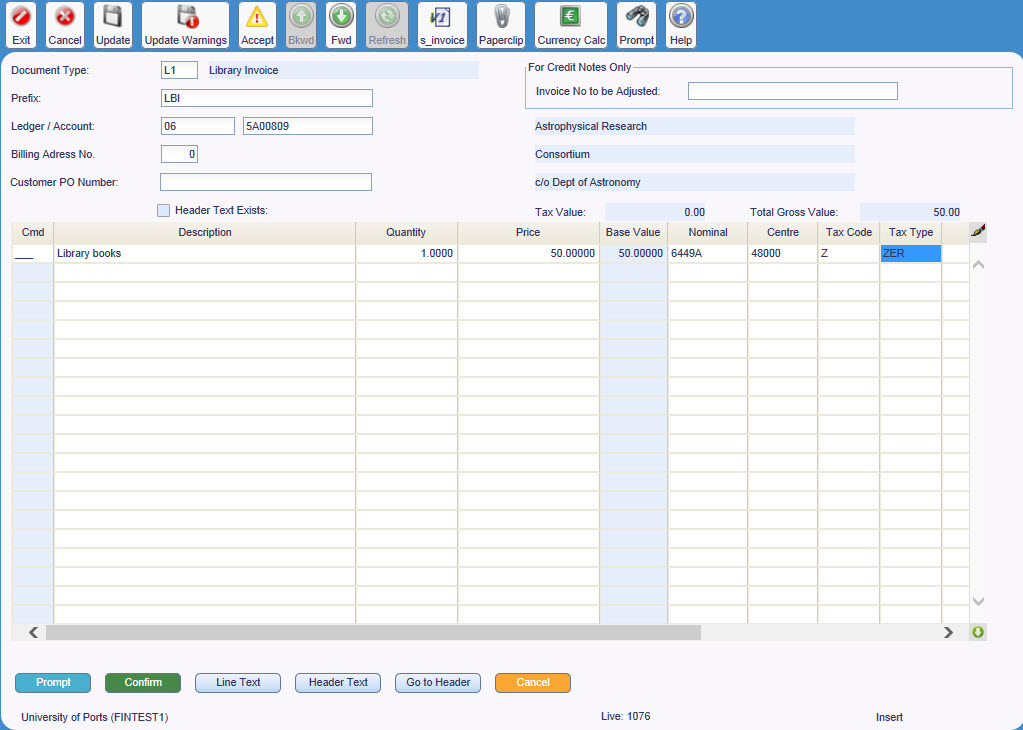 Field ChartStep 1 - Process to Enter a Sales InvoiceStep 1 - Process to Enter a Credit NotePoints to PonderFinding a customer’s account number and billing addressIf a customer’s account number and ledger are not known, they can be found using the prompt facility:Any customer on E5 could potentially have more than one address listed, e.g. a large company could have different departments for whom the University provides services.The Billing Address field will default to address ‘0’ but should be changed on the ‘Header’ screen to reflect the correct department or individual’s address.Credit note authorisationThe document will not be authorised if a valid reason for the credit is not provided.  Use header or line text to record this information.Sales Invoice / Credit Note Entry Macro ButtonsStep 2 - Header TextHeader text is used to annotate an Invoice. Any information entered as header text will appear above the invoice lines on the printed document.Figure 2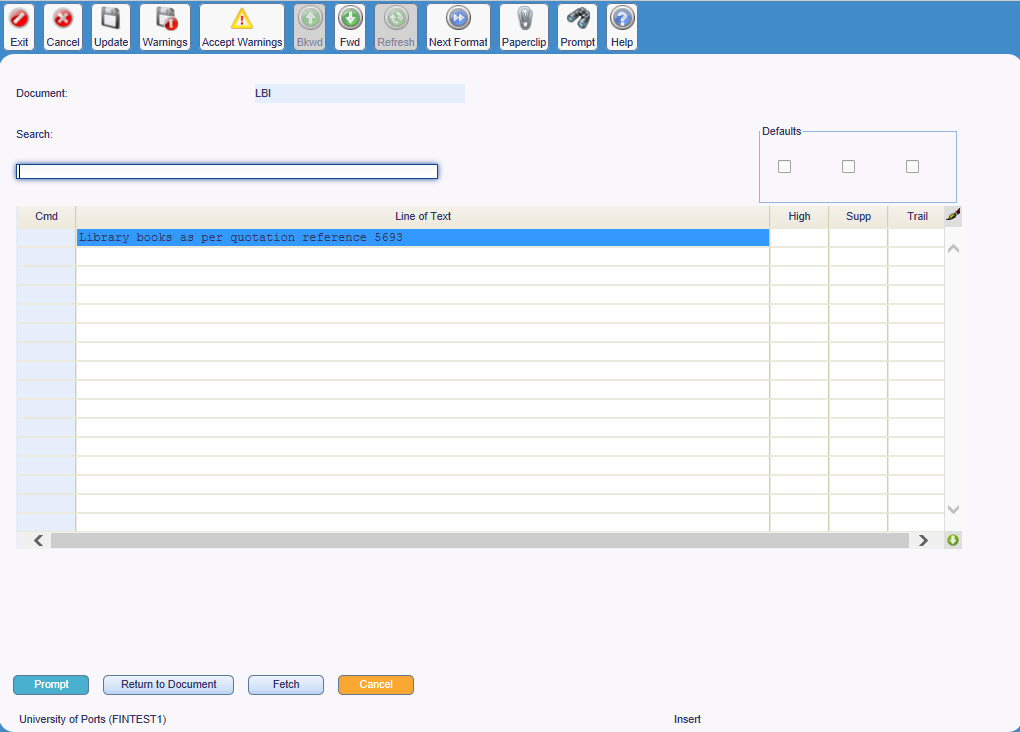 Field ChartStep 2 - Process to Add Header TextSI Document Text Edit Macro ButtonsStep 3 - Line TextLine text is used to annotate a specific invoice line, e.g. to include additional description. Each line on an invoice can have its own line text and any information entered as line text will appear under the appropriate line on the printed document.Figure 3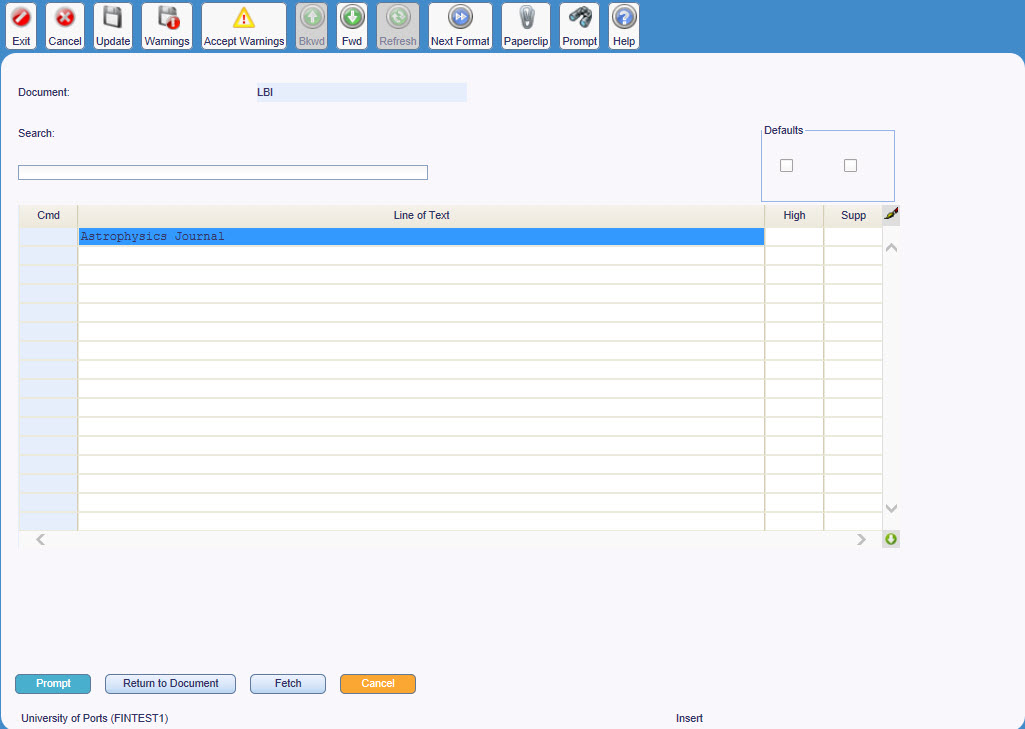 Field ChartStep 3 - Process to Add Line TextSI Document Line Text Edit Macro ButtonsEnquiry - Customer Credit LimitBefore raising an invoice, the customer’s credit limit and current outstanding debt must always be checked. A customer’s credit limit, and any temporary change to this limit, is displayed on the Credit Limit List screen. From this screen it is possible to access the Account Details screen which displays any outstanding debt. LocationCustomer Invoicing  View Customer Credit LimitSelect ‘Prime’ from drop down [OK]Figure 4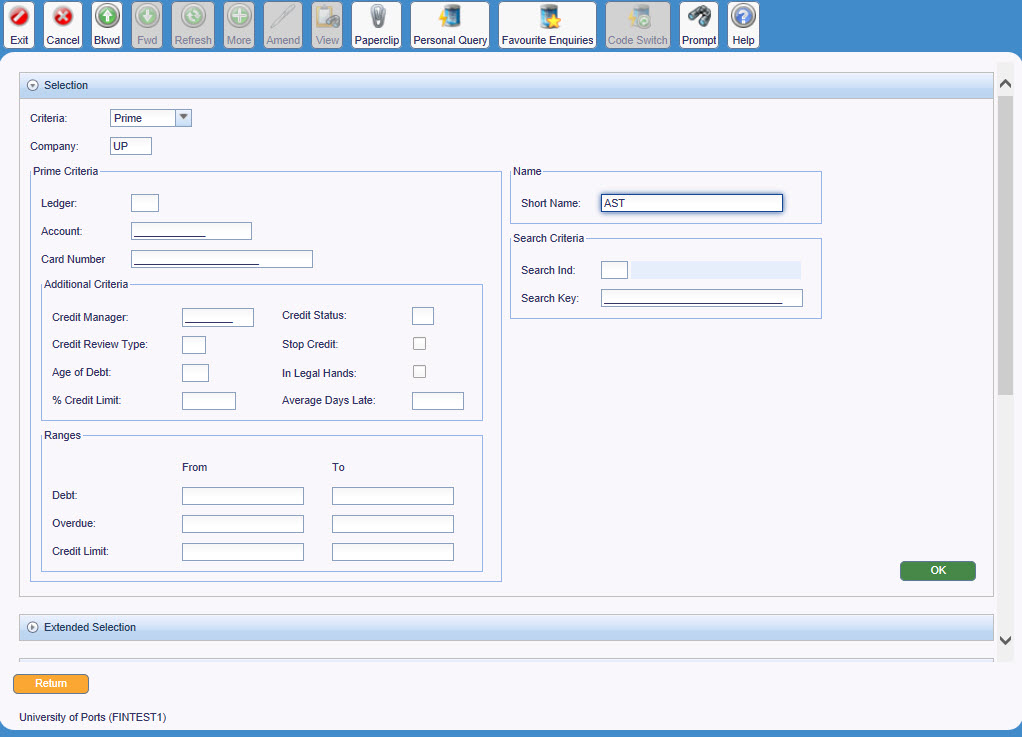 Identify the customer using the first three letters of their name in the ‘Short Name’ field in the selection window.Figure 5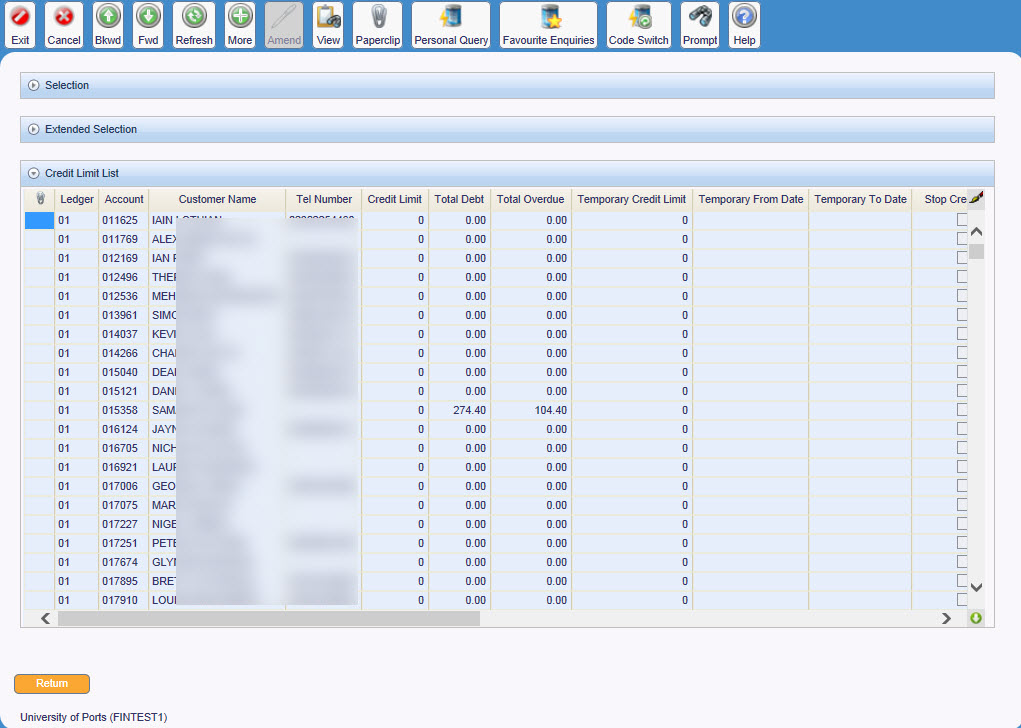 Field ChartCredit Limit List Macro ButtonsEnquiry - Customer Account Details For a new invoice to be entered, the totalled value of that invoice and the current outstanding debt must be less than the credit limit for the customer. By default, as well as displaying the total level of outstanding debt, the Account Details screen also lists any outstanding invoices.LocationCustomer Invoicing  Customer Account Enquiry  Account DetailsFigure 6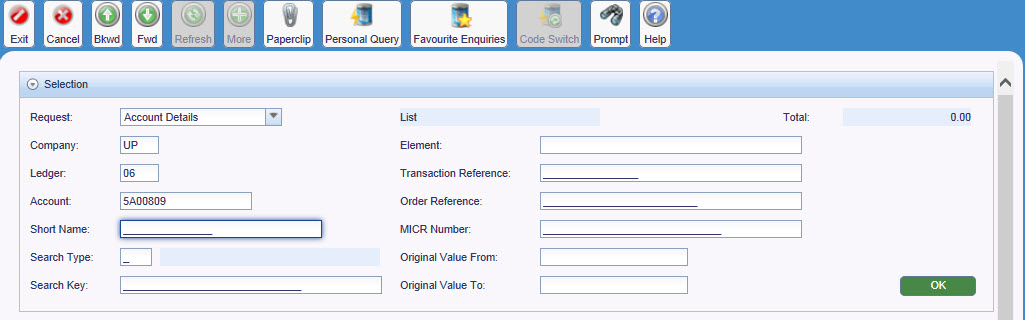 Identify the customer using the customer ledger and account number in the selection window.Figure 7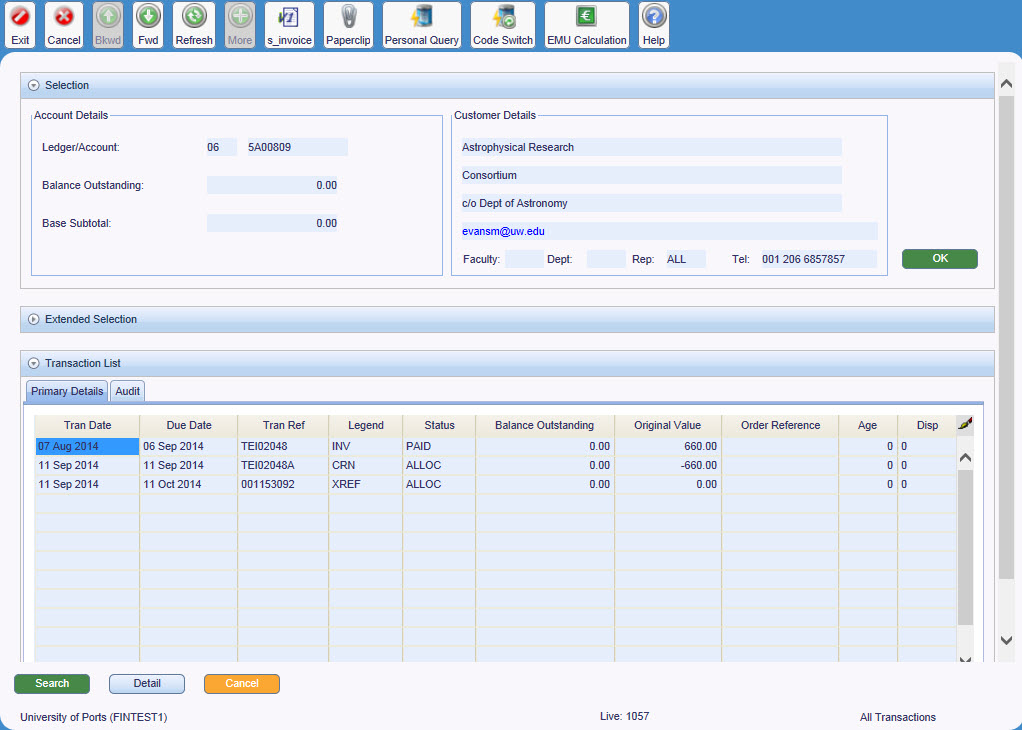  Field Chart Point to PonderIf no outstanding debt exists, the Transactions via Customer screen will open displaying the selection window and a ‘No data found for specified selection criteria’ message.Figure 8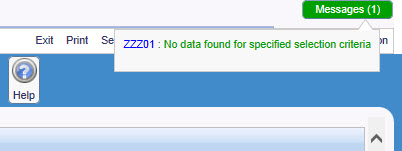 Transactions via Customer Macro ButtonsEnquiry - Sales Invoice / Credit NoteThe SI Document List screen allows an individual invoice or credit note to be identified and then displayed.LocationCustomer Invoicing  Sales Invoice / Credit Note EnquiryProcess to identify a sales invoice / credit noteFigure 9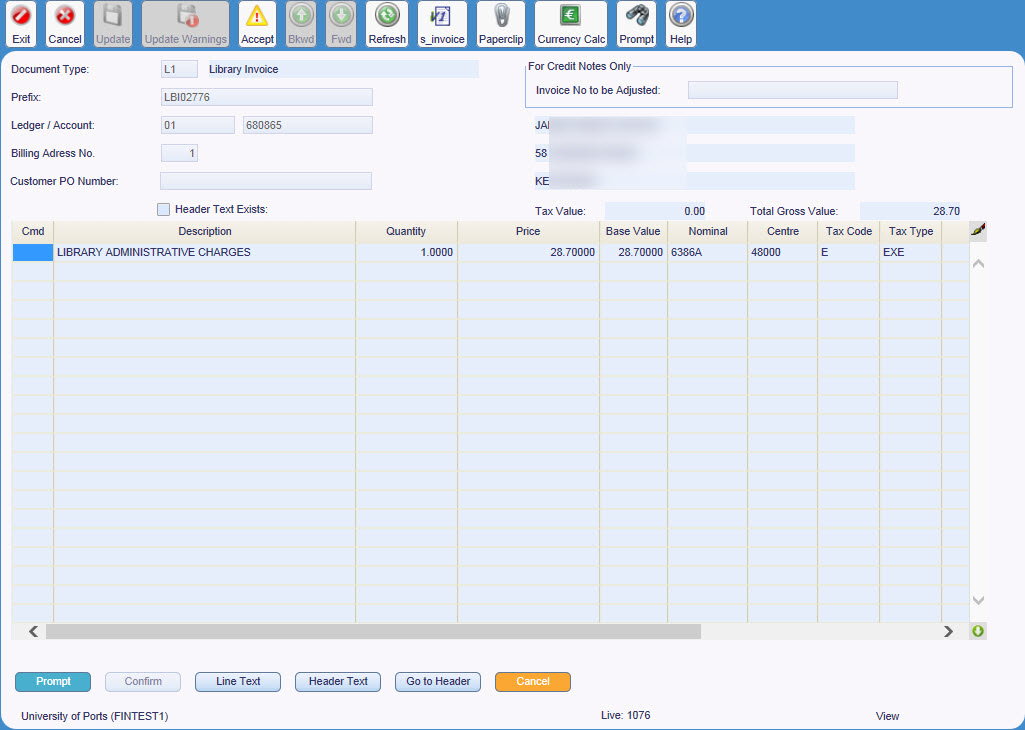 Fields as described in the Sales Invoice / Credit Note Entry field chart on page 3.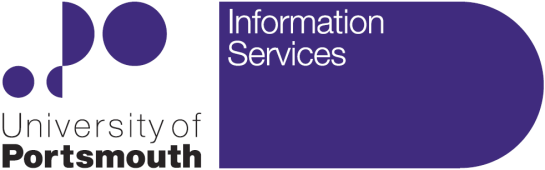 Step 1Create Sales Invoice / Credit NoteRecord the basic sales invoice / credit note information, e.g. document type, prefix, ledgerStep 2Add Header TextIf applicable, record an annotation against the whole invoice / credit noteStep 3Add Line TextIf applicable, record an annotation against a specific invoice / credit lineFieldDescriptionDocument TypeDepartmental transaction typeE.g. YI – Library invoice, YC – Library credit note, TI – Technology invoice, SI –Sundry debtor invoicePrefixInvoice prefixes are the characters which identify the department raising the sales invoice. The prefixes are followed by a system generated numberE.g. LBI – Library InvoiceLedger / AccountLedger and account number for this customerE.g. Ledger 06 Account 5H00001 – H&S AviationCmdLines can be deleted or copied, according to a set of rules DescriptionDescription of the item / service suppliedQuantityQuantity of the item supplied or ‘1’ if a service has been suppliedPriceCost of item / service, excluding VAT ValueAmount of this invoice line (system calculated)NominalNominal code for this invoice lineE.g. 6449A – Miscellaneous general incomeCentreCost centre for this invoice lineE.g. 41126 – Centre for manufacturing and industryTax Code / Tax TypeCode indicating the level of VAT applicable to this invoice lineE.g. STD – Standard 20.0% VAT, ZER – Zero ratedTax AmountValue of VAT for this invoice lineHeader Details screen - accessed via [Go to Header]Header Details screen - accessed via [Go to Header]DocumentDepartmental transaction typeE.g. YI – Library invoice, YC – Library credit note, TI – Technology invoice, SI –Sundry debtor invoiceOrder ReferenceCustomer’s order reference number for this invoiceTransaction DateNot usedDue DateNot usedTax DateNot usedCustomer Billing AddressAddress number to which the invoice appliesGross Invoice ValueValue of complete invoice including VATTax ValueValue of VAT for the complete invoice Complete Line Details screenComplete Line Details screenComplete the mandatory fields:Document Type fieldLedger / Account (See Points to Ponder) Complete the mandatory fields:Document Type fieldLedger / Account (See Points to Ponder) Open Header Details screenOpen Header Details screen[Go to Header][Go to Header]Record dataComplete the mandatory fields:Billing Address (See Points to Ponder)Complete the mandatory fields:Billing Address (See Points to Ponder)Open Line Details screen Open Line Details screen [Go to Lines][Go to Lines]Record dataComplete the remaining mandatory fields:DescriptionQuantityPriceNominalCost CentreTax CodeComplete the remaining mandatory fields:DescriptionQuantityPriceNominalCost CentreTax CodeConfirm InvoiceConfirm Invoice [Confirm]  [Confirm] Complete Line Details screenComplete Line Details screenComplete Line Details screenComplete the mandatory fields:Document Type fieldLedger / Account (See Points to Ponder) Complete the mandatory fields:Document Type fieldLedger / Account (See Points to Ponder) Open Header Details screenOpen Header Details screenOpen Header Details screen[Go to Header][Go to Header]Record dataComplete the mandatory fields:Order Reference – enter the original invoice number to which this credit note relatesBilling Address (See Points to Ponder)Complete the mandatory fields:Order Reference – enter the original invoice number to which this credit note relatesBilling Address (See Points to Ponder)Open Line Details screen Open Line Details screen Open Line Details screen [Go to Lines][Go to Lines]Record dataComplete the remaining mandatory fields:DescriptionQuantityPriceNominalCost CentreTax CodeComplete the remaining mandatory fields:DescriptionQuantityPriceNominalCost CentreTax CodeOpen line text screenOpen line text screenOpen line text screen[Line Text][Line Text]Record dataRecord dataUse line text to record the reason for the credit.Use line text to record the reason for the credit.Confirm credit noteConfirm credit noteConfirm credit note[Confirm] Inform FinanceInform FinanceInform FinanceFor authorisation, email Vicky Bruce or Liz Bartle For authorisation, email Vicky Bruce or Liz Bartle PromptPromptLeave ‘Ledger’ field blank and prompt on ‘Account’ fieldEnter first three letters of the customer’s name in ‘Short Name’ fieldCheck billing address numberSelect any field on appropriate customer’s recordsView‘Menu bar  Application  Address  View’Exit[Cancel] then [Return][Prompt]Where available, allows prompting on a selected field[Confirm]Saves the invoice / credit note[Line Text]Opens the screen used to record line text (see page 9)[Header Text]Opens the screen used to record header text (see page 7)[Cancel]Returns to e5 Hierarchical Finance Suite Menu without creating the invoice / credit noteFieldDescriptionDocumentDepartmental transaction typeE.g. LI – Library invoice, LL – Library credit note, TI – Technology invoice, SI –Sundry debtor invoiceSearchNot usedDefaults check boxesNot usedCmdLines can be deleted or copied, according to a set of rules Lines of TextFree-text comments for this invoiceHighNot usedSupp‘Y’ indicates that this line of text will not appear on the printed copy of this invoiceTrailNot used[Text]Opens SI Document Text Edit screenEnter Header textEnter free-text comments in the ‘Line of text’ fieldReturn to invoice[Document] to return to the invoice or [Confirm] to save the whole invoice[Prompt]Not used[Confirm]Saves the whole invoice[Document]Returns to the invoice entry screen having ‘saved’ the header text[Fetch]Not used[Cancel]Returns to the invoice entry screen having ‘saved’ the header textFieldDescriptionDocumentDepartmental transaction typeE.g. YI – Library invoice, YC – Library credit note, TI – Technology invoice, SI –Sundry debtor invoiceSearchNot usedDefaults check boxesNot usedCmdLines can be deleted or copied, according to a set of rules Line of TextFree-text comments for this invoice line HighNot usedSupp‘Y’ indicates that this line of text will not appear on the printed copy of this invoiceSelect invoice lineSelect any field on the relevant invoice line[Line Text]Opens SI Document Line Text Edit screen Use [Line Text]Enter line textEnter free-text comments in the ‘Line of text’ fieldReturn to invoice[Document] to return to the invoice or [Confirm] to save the whole invoice[Prompt]Not used[Confirm]Saves the whole invoice[Document]Returns to the invoice entry screen having ‘saved’ the line text[Fetch]Not used[Cancel]Returns to the invoice entry screen having ‘saved’ the line textFieldDescriptionPrimary Details TabPrimary Details TabLedgerLedger number for this customer E.g. 06 – Sundry ledgerAccountUnique reference number for this customer’s accountE.g. 5H00001Customer NameCustomer’s nameE.g. H&S AviationCredit LimitCredit limit for this customer. ‘0’ indicates that no limit has been set, not that no invoices can be raisedShort Name First three letters of the customer’s nameTemp Credit LimitNot used From DateNot usedTo DateNot usedHead OfficeNot usedGroup Credit LimitNot used[Return]Returns to e5 Hierarchical Menu[Extended]Not usedFieldDescriptionAccount DetailsAccount DetailsLedger / AccountLedger  number and unique reference number for this customer’s accountE.g Ledger 06 Account 5H00001 – H&S AviationDiary CountNot usedBalance OutstandingCurrent outstanding debt for this customerBase SubtotalNot usedCustomer DetailsCustomer DetailsCustomer DetailsName and address for this customerPrimary DetailsPrimary DetailsTran. DateTransaction date. Date this invoice was enteredTran. Ref.Invoice / credit note numberE.g. SDI04819LgndTransaction type I.e. INV – Invoice, CRN – Credit noteStatusCode indicating whether the invoice has been printedI.e. Outstanding – the invoice has yet to be printed,Complete – the invoice has been printedOriginal ValueValue of this invoiceBalance OutstandingCurrent outstanding debt for this invoiceAgeNot usedQryNot usedDisp.Not usedOrder Reference / GL TabOrder Reference / GL TabOrder ReferenceCustomer’s order reference number for this invoiceDue DateDate the invoice was dueElementNot usedYearYear the invoice was placedPeriodPeriod the invoice was placedLockbox TabLockbox TabNone of the field on the Lockbox tab are usedNone of the field on the Lockbox tab are usedAudit TabAudit TabUpdate DateDate the invoice was updatedUpdate TimeTime the invoice was updatedUpdate UserUser id indicating the user who updated the invoiceCreate DateDate this invoice was entered onto E5Create UserUser id indicating the user who entered the invoice onto E5[Search]Not used[Extended]Not used[Detail]Not used[Aged Debt]Age of debt[Cancel]Returns to the selection box DocumentIdentify the Sales Invoice / Credit Note number in the ‘Document’ field in the selection window.   Right Click  Edit View